Project proposalOverview Descripción del proyectoInformación personal o de la organizaciónBudget Complete la tabla que sigue a continuación, incluido el presupuesto de su proyecto. Agregue todas las filas y partidas presupuestarias que desee. Los presupuestos deben estar expresados en dólares estadounidenses. Los aranceles y gastos generales no deberían superar el 10 % de la cantidad total solicitada. Tenga en cuenta que no financiaremos gastos de oficina (como servicio de internet, alquiler, etc.) ni equipos (ordenadores, escritorios, cámaras, etc.).. 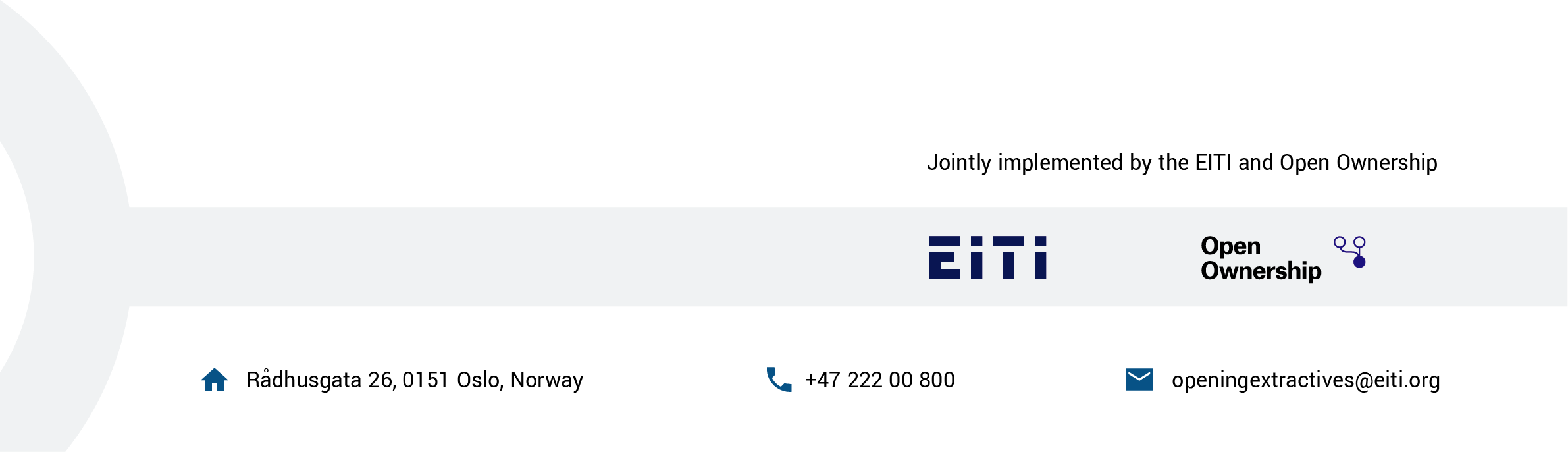 Nombre de la organización o medio de comunicación (ingrese su nombre si es una propuesta a modo individual)Persona de contacto (incluya el nombre, el cargo, la dirección de correo electrónico y el número de teléfono) Organización(es) asociada(s) (solo complete este campo si es un proyecto conjunto entre instituciones) Título del proyecto (20 palabras como máximo) Período de implementación (tenga en cuenta que el proyecto debería terminar el 31 de diciembre de 2022) País o países (identifique el país o los países donde se llevará a cabo la intervención) 1. ¿Cuál es el problema que el proyecto pretende abordar?Incluya una breve descripción del contexto y por qué este problema es importante. Será valioso contar con cualquier prueba, enlace o estadística que ayude a respaldar su argumento) Máx. 1000 palabras 2. Objetivo(s) del proyecto¿Cuáles son las soluciones propuestas para el problema? Identifique los objetivos generales y específicos de su intervención. Estos deberían estar claramente relacionados con el abordaje del problema descrito y cómo se relacionan con los objetivos generales del programa Opening ExtractivesMáx. 300 palabras Max 300 words  3. ¿Cómo prevé llevar a cabo su proyecto?Especifique con claridad las actividades que se emprenderán y cómo se hará; aborde las herramientas, las técnicas y las metodologías que se utilizarán, y detalle si esto lo hará su organización o en colaboración con otrosMáx. 1500 palabras 4. ¿Qué fuentes de datos utilizará? ¿Cómo tiene previsto utilizar los datos sobre los beneficiarios finales?¿Cómo accederá a los datos que necesita? Describa cualquier fuente de datos específica y técnica, metodología, herramienta o software concreto que deberá utilizar para analizar los datos sobre los beneficiarios finales.Máx 300 palabras5. ¿Qué cambio desea ver como resultado de su proyecto?Aborde sus resultados esperados y los cambios tangibles que pretende ver después de que el proyecto finalice.Máx 500 palabras 6. Riesgos y mitigacionesIdentifique las posibles amenazas al proyecto y cómo planea abordarlas6. Riesgos y mitigacionesIdentifique las posibles amenazas al proyecto y cómo planea abordarlas6. Riesgos y mitigacionesIdentifique las posibles amenazas al proyecto y cómo planea abordarlasRiesgoImpacto (bajo/mediano/alto)MitigaciónRiesgo 1..Riesgo 2…Riesgo 3…7. ¿Por qué está bien preparado para implementar este proyecto?Incluya las referencias a experiencias o trabajos anteriores sobre el tema y explique por qué tiene las habilidades y los recursos para lograr los objetivos del proyectoMáx. 500 palabras8. Equipo del proyectoIncluya aquí todas las personas relevantes que estarán a cargo de ejecutar el proyecto y qué función tendrán en él. Estas deberían ajustarse a las actividades propuestas y guardar una clara relación con su consecución.Máx 500 palabrasPartida Período de implementación (meses) Monto (USD) Gastos de personal Gastos de personal Gastos de personal Función en el proyecto Función en el proyecto Costos de contratistas Costos de contratistas Costos de contratistas Función en el proyecto Software o tecnología Software o tecnología Software o tecnología Adquisición de software, gastos de sitio web (solo es aplicable en el caso de una propuesta orientada a la tecnología) Comunicaciones y materiales Comunicaciones y materiales Comunicaciones y materiales Redes sociales, materiales de talleres, impresiones, diseño, etc. Viajes relacionados con las actividades Viajes relacionados con las actividades Viajes relacionados con las actividades Gastos de transporte, alojamiento y dietas  Talleres y reuniones Lugar, pausas para café, etc. Total 